Écris le titre de l’album que nous travaillons en capitale d’imprimerie. Titre : BIENVENUE AU CIRQUE 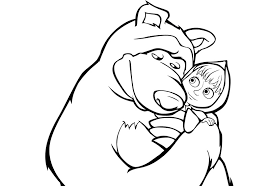 